Hoje semeámos as batatas na nossa horta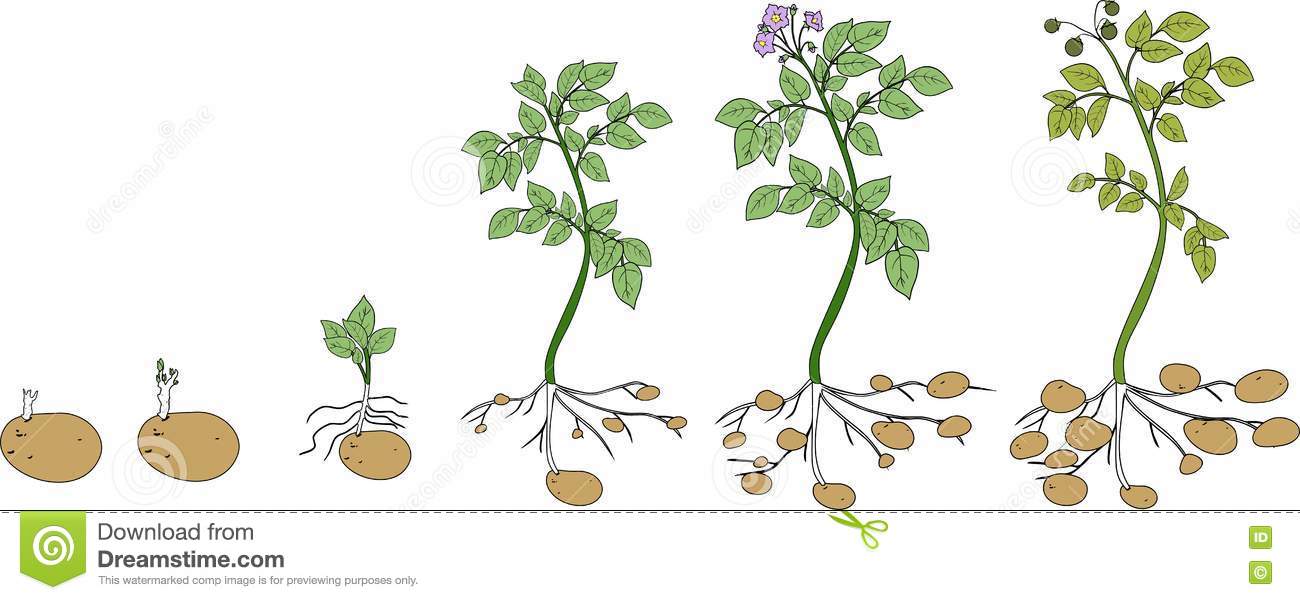 